Kesehatan Hewan di IndonesiaDaftar periksa persiapan pelatihan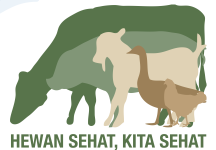 Pilihan tempat penyelenggaraan pelatihanPenanggung jawabBeri tanda centang jika telah diperiksa Apakah tempat ini bersih, terawat, dan memiliki pendingin ruangan (AC) yang berfungsi?Apakah kapasitasnya sesuai dengan jumlah peserta dan memungkinkan peserta bekerja dengan nyaman?Apakah tempat ini menyediakan papan tulis putih, alat tulis dan penghapus, serta papan penyangga untuk kertas plano?Apakah tersedia meja atau ruang yang cukup untuk aktivitas kelompok?Apakah tembok yang ada cukup untuk menempelkan lembar-lembar kerja/kertas plano (apakah bisa menggunakan blu-tack atau selotip dua-sisi)?Apakah ada meja di depan ruang lokakarya untuk Anda gunakan?Apakah manajemen tempat penyelenggaraan dapat menyediakan layanan katering atau apakah Anda perlu mengatur atau menyediakannya?Apakah akan ada staf yang tersedia di tempat ini untuk membantu bila ada masalah?Akses dan fasilitas parkir untuk peserta/fasilitator? Ada biaya atau tidak?Apakah ada ruang istirahat (bisa di ruang terbuka, ruangan berbeda, atau bahkan sebuah tempat makan dll.) dengan fasilitas membuat teh dan kopi?Jam buka dan tutup tempat penyelenggaraan?Apa saja persyaratan akses keamanan yang ada?Apakah toilet dapat diakses oleh peserta/fasilitator dan terletak di area yang dekat dengan ruang lokakarya?Apakah tempat ini mematuhi peraturan tentang keselamatan kebakaran?Apakah terlihat ada kabel listrik yang longgar atau terkelupas?Apakah kabel ekstensi dapat dikaitkan ke atas atau direkatkan di lantai?Merencanakan program pelatihanPenanggung jawabBeri tanda centang jika telah diperiksa Administrasi program pra-pelatihanKonfirmasi ketersediaan (tempat, pelatih, staf, peralatan, dll.)Konfirmasi ketersediaan seluruh sumber daya (termasuk perjalanan, akomodasi, katering, tempat, staf, peralatan, keuangan)Menyiapkan rencana program termasuk tanggal, waktu, dan staf pelatihan Menentukan pesertaMempromosikan program pelatihan untuk menarik pesertaMendapatkan perincian peserta, nomor telepon, e-mail, serta bidang keahlian dan organisasi yang dikelolaMemesan tempat dan katering Penanggung jawabBeri tanda centang jika telah diperiksaMemesan tempatBerikan saran atau atur pelayanan katering, dengan memperhatikan:waktu-waktu untuk rehat pagi/siang, makan siang, dan apakah teh dan kopi perlu disediakan saat kedatangan peserta apakah ada peraturan atau larangan pengantaran bagi staf katering untuk masuk ke tempat acarapengaturan khusus tentang menu makanan peserta, atau pantangan makanan bagi peserta nomor telepon yang bisa dihubungi baik untuk Anda maupun staf katering apabila ada masalahMenyiapkan dan mencetak sesuai kebutuhanPenanggung jawabBeri tanda centang jika telah diperiksaPanduan peserta (satu untuk setiap peserta)Pedoman fasilitator (satu untuk setiap fasilitator)Buku acuan (sediakan beberapa buku sebagai referensi selama pelatihan berlangsung)Berkas powerpoint Lembar kehadiran dan penilaian (cetak sesuai kebutuhan)Formulir evaluasi pelatihan Sertifikat (satu untuk setiap peserta, tambahkan nama peserta sebelumnya?)Daftar periksa iniSebelum pelatihan dimulai, periksalah hal-hal di bawah ini:Penanggung jawab Beri tanda centang jika telah diperiksaKomputer jinjing atau laptop, proyektor data, cadangan lampu proyektor dan layar Kabel ekstensi dan papan daya atau soket listrik tambahan (power board)Selotip atau alas untuk menutup kabel listrik guna menghindari bahaya tersandungCadangan bolpen, spidol, dan spidol untuk papan tulisKertas plano Perincian kontak peserta Nomor telepon katering dan tempat acara Fotokopi:Buku acuan/pelatihan/materi referensiPanduan peserta Perincian kontak peserta Lembar kehadiran dan penilaian pelatihan Formulir evaluasi pelatihanSertifikatBahan-bahan untuk aktivitas perkenalan, pengakraban antarpesertaDi tempat acara, periksa hal-hal di bawah ini;Tempat penyelenggaraan acara aman. Contoh, apakah ada hal yang berpotensi menyebabkan seseorang tersandung atau terpeleset? Apakah ada potensi bahaya kimia, bahaya listrik, atau tingkat kebisingan yang tidak sehat?Tempat acara bersihTempat acara nyaman bagi peserta (penghangat, pendingin, tata lampu)Toilet tidak terkunci, bersih, dan tersedia tisu yang lebih dari cukup Bentuk penataan ruangan seperti permintaan dan sesuai dengan jumlah peserta Lokasi soket listrik Layar dan fasilitas pemutar video yang tepat Bagaimana mendapatkan pertolongan saat keadaan daruratTersedia pintu keluar darurat, prosedur keadaan darurat, dan alat pertolongan pertamaTeh, kopi, makan siang telah dipesan dan area makan bersih serta mudah diaksesSetelah program pelatihan Respons evaluasi pelatihan Peralatan bersih, kering, rapi, dan siap digunakan untuk acara berikutnya